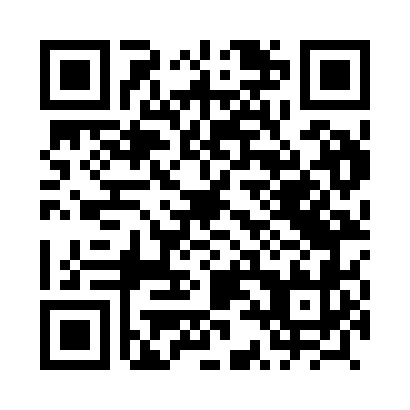 Prayer times for Bieslin, PolandMon 1 Apr 2024 - Tue 30 Apr 2024High Latitude Method: Angle Based RulePrayer Calculation Method: Muslim World LeagueAsar Calculation Method: HanafiPrayer times provided by https://www.salahtimes.comDateDayFajrSunriseDhuhrAsrMaghribIsha1Mon4:206:2212:525:197:249:182Tue4:176:2012:525:207:259:213Wed4:146:1712:525:227:279:234Thu4:116:1512:515:237:299:255Fri4:086:1312:515:247:319:286Sat4:056:1112:515:257:329:307Sun4:026:0812:515:277:349:328Mon3:596:0612:505:287:369:359Tue3:566:0412:505:297:389:3710Wed3:536:0112:505:307:399:4011Thu3:495:5912:505:317:419:4212Fri3:465:5712:495:337:439:4513Sat3:435:5512:495:347:459:4814Sun3:405:5212:495:357:469:5015Mon3:365:5012:495:367:489:5316Tue3:335:4812:485:377:509:5617Wed3:305:4612:485:397:529:5818Thu3:265:4312:485:407:5310:0119Fri3:235:4112:485:417:5510:0420Sat3:205:3912:475:427:5710:0721Sun3:165:3712:475:437:5910:1022Mon3:135:3512:475:448:0010:1323Tue3:095:3312:475:458:0210:1624Wed3:055:3112:475:468:0410:1925Thu3:025:2912:475:488:0510:2226Fri2:585:2612:465:498:0710:2527Sat2:545:2412:465:508:0910:2828Sun2:515:2212:465:518:1110:3129Mon2:475:2012:465:528:1210:3530Tue2:435:1812:465:538:1410:38